8-951-765-42-99 WhatsUp – прислать квитанцию
Извещение
 
 
 

 
период оплаты: месяц и год 



 
Кассир
НИУ «БелГУ»
ИНН 3123035312; КПП 312301001; ОКТМО 14701000001;
р/с №40503810207004000002 в Белгородском отделении №8592 
ПАО «Сбербанк России»; БИК 041403633;
кор/счет 30101810100000000633;
КБК 07430201010010000130 за обучение 
 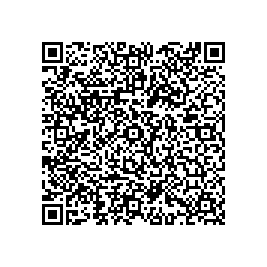 